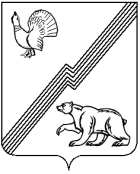 АДМИНИСТРАЦИЯ ГОРОДА ЮГОРСКАХанты-Мансийского автономного округа - ЮгрыПОСТАНОВЛЕНИЕот 24 октября 2022 года 							  №2225-пО подготовке проекта о внесении измененийв Генеральный план города ЮгорскаВ соответствии с пунктом 2 статьи 24 Градостроительного кодекса Российской Федерации, Федеральным законом от 06.10.2003 № 131–ФЗ «Об общих принципах организации местного самоуправления в Российской Федерации», руководствуясь Уставом города Югорска:1. Управлению архитектуры и градостроительства Департамента муниципальной собственности и градостроительства администрации города Югорска (А.К. Некрасова):1.1. Разработать и утвердить техническое задание на подготовку проекта о внесении изменений в Генеральный план города Югорска.1.2. Обеспечить определение в установленном законодательством порядке организации - разработчика проекта о внесении изменений в генеральный план города Югорска, заключение муниципального контракта на разработку проекта о внесении изменений в Генеральный план города Югорска.1.3. Организовать проведение общественных обсуждений или публичных слушаний по проекту о внесении изменений в Генеральный план города Югорска.2. Настоящее постановление вступает в силу после его подписания.3. Контроль за выполнением постановления возложить на первого заместителя главы города - директора Департамента муниципальной собственности и градостроительства администрации города Югорска С.Д. Голина.Глава города Югорска                                                                    А.Ю. Харлов